Publicado en Madrid el 13/12/2019 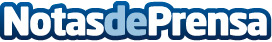 Instituto del Sueño recuerda los efectos de los cambios de hora en el descansoLos cambios de hora que se realizan en marzo y octubre o los asociados a viajes a otros husos horarios inciden en gran medida en la rutina de las personas, ya no solo durante el día sino que también puede tener consecuencia en el descanso nocturno, apunta Instituto del SueñoDatos de contacto:Instituto del Sueño(+34) 91 345 41 29Nota de prensa publicada en: https://www.notasdeprensa.es/instituto-del-sueno-recuerda-los-efectos-de Categorias: Medicina Industria Farmacéutica Sociedad Bienestar http://www.notasdeprensa.es